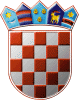  REPUBLIKA HRVATSKA VARAŽDINSKA ŽUPANIJA      OPĆINA SVETI ILIJA             Općinsko vijećeKLASA: 400-05/21-03/02   URBROJ: 2186/08-03-21-01Sveti Ilija, 17.03.2021			 									Na temelju članaka  33. i 34.  Zakona o proračunu («Narodne novine» broj 87/08, 136/12 i 15/15) i  članka 30. Statuta Općine Sveti Ilija («Službeni vjesnik Varaždinske županije», broj 05/18 i 36/20), Općinsko vijeće Općine Sveti Ilija na 23. sjednici održanoj 17.03.2021. godine donosi IZVJEŠTAJ O IZVRŠENJU PLANARAZVOJNIH PROGRAMAOpćine Sveti Ilija za razdoblje 2020. – 2022. godineI.U Planu razvojnih programa za razdoblje 2020. – 2022.g. definirani su ciljevi i prioriteti razvoja Općine Sveti Ilija koji su povezani s programskom i organizacijskom klasifikacijom proračuna u skladu sa strateškim ciljevima, prioritetima i mjerama utvrđenim Strateškim razvojnim programom Općine Sveti Ilija do 2021. godine.II.Glavni ciljevi razvojnih programa Općine Sveti Ilija su osiguravanje najviših standarda u zadovoljavanju javnih potreba stanovništva u sportu, kulturi, obrazovanju, predškolskom odgoju, socijalnoj i zdravstvenoj zaštiti te komunalnom uređenju. III.Planom razvojnih programa predviđeni su projekti i aktivnosti za koje su u Proračunu osigurana i utrošena sredstva u okviru:Programa održavanja komunalne infrastrukture,Programa upravljanja imovinom,Programa jačanja gospodarstva –Poduzetnička zona,Programa razvoja i upravljanja sustava vodoopskrbe, odvodnje i zaštite voda,Programa osnovnog i srednjoškolskog obrazovanjaIV.Privitak i sastavni dio ovog Plana razvojnih programa je tablica s popisom razvojnih programa, projekata i aktivnosti, koji su povezani s programskom i organizacijskom klasifikacijom proračuna, s visinom planiranih i utrošenih sredstava po izvorima.V.Izvještaj o izvršenju Plana razvojnih programa Općine Sveti Ilija za 2020.g. sastavni je dio Godišnjeg izvještaja o izvršenju Proračuna Općine Sveti Ilija za 2020.g., a stupa na snagu osmog dana od dana objave u „Službenom vjesniku Varaždinske županije“.							Predsjednik Općinskog vijeća:							Zdravko Ostroški, dipl.ing.Investicija, projekt/ izvori financiranjaInvesticija, projekt/ izvori financiranjaOpći prihodi i primici11Namjenski prihod31,43,61,71Donacije, pomoći51,52Kredit81Planirano  2020.Izvršeno u 2020..Postotak %PROGRAM 1004PROGRAM 1004ODRŽAVANJE KOMUNALNE INFRASTRUKTUREODRŽAVANJE KOMUNALNE INFRASTRUKTUREODRŽAVANJE KOMUNALNE INFRASTRUKTUREODRŽAVANJE KOMUNALNE INFRASTRUKTUREODRŽAVANJE KOMUNALNE INFRASTRUKTUREODRŽAVANJE KOMUNALNE INFRASTRUKTUREODRŽAVANJE KOMUNALNE INFRASTRUKTUREProjekt 1004A100002Projekt 1004A100002Izgradnja cesta,nogostupa,uređenja naselja; Ciljevi: Poboljšanje kvalitete življenja stanovništva općine kroz provedbu projekta izgradnje komunalne infrastrukture; Pokazatelj rezultata: brža i veća sigurnost prometovanja svih korisnika, lakše održavanje cesta, te ujedno smanjenje rashoda općine za sanacijom oštećenja cestaIzgradnja cesta,nogostupa,uređenja naselja; Ciljevi: Poboljšanje kvalitete življenja stanovništva općine kroz provedbu projekta izgradnje komunalne infrastrukture; Pokazatelj rezultata: brža i veća sigurnost prometovanja svih korisnika, lakše održavanje cesta, te ujedno smanjenje rashoda općine za sanacijom oštećenja cestaIzgradnja cesta,nogostupa,uređenja naselja; Ciljevi: Poboljšanje kvalitete življenja stanovništva općine kroz provedbu projekta izgradnje komunalne infrastrukture; Pokazatelj rezultata: brža i veća sigurnost prometovanja svih korisnika, lakše održavanje cesta, te ujedno smanjenje rashoda općine za sanacijom oštećenja cestaIzgradnja cesta,nogostupa,uređenja naselja; Ciljevi: Poboljšanje kvalitete življenja stanovništva općine kroz provedbu projekta izgradnje komunalne infrastrukture; Pokazatelj rezultata: brža i veća sigurnost prometovanja svih korisnika, lakše održavanje cesta, te ujedno smanjenje rashoda općine za sanacijom oštećenja cestaIzgradnja cesta,nogostupa,uređenja naselja; Ciljevi: Poboljšanje kvalitete življenja stanovništva općine kroz provedbu projekta izgradnje komunalne infrastrukture; Pokazatelj rezultata: brža i veća sigurnost prometovanja svih korisnika, lakše održavanje cesta, te ujedno smanjenje rashoda općine za sanacijom oštećenja cestaIzgradnja cesta,nogostupa,uređenja naselja; Ciljevi: Poboljšanje kvalitete življenja stanovništva općine kroz provedbu projekta izgradnje komunalne infrastrukture; Pokazatelj rezultata: brža i veća sigurnost prometovanja svih korisnika, lakše održavanje cesta, te ujedno smanjenje rashoda općine za sanacijom oštećenja cestaIzgradnja cesta,nogostupa,uređenja naselja; Ciljevi: Poboljšanje kvalitete življenja stanovništva općine kroz provedbu projekta izgradnje komunalne infrastrukture; Pokazatelj rezultata: brža i veća sigurnost prometovanja svih korisnika, lakše održavanje cesta, te ujedno smanjenje rashoda općine za sanacijom oštećenja cesta421Građevinski objekti176.547,501.000,000,00120.153,09655.000,00297.700,5945,45451Dodatna ulaganja u naseljima0,000,0049.640,630,00100.000,0049.640,6349,64Projekt 1004A100003Projekt 1004A100003Održavanje javne rasvjete; Ciljevi: bolja osvijetljenost i manja potrošnja energije; Pokazatelj rezultata: smanjeni troškovi održavanja javne rasvjete i bolja osvijetljenostOdržavanje javne rasvjete; Ciljevi: bolja osvijetljenost i manja potrošnja energije; Pokazatelj rezultata: smanjeni troškovi održavanja javne rasvjete i bolja osvijetljenostOdržavanje javne rasvjete; Ciljevi: bolja osvijetljenost i manja potrošnja energije; Pokazatelj rezultata: smanjeni troškovi održavanja javne rasvjete i bolja osvijetljenostOdržavanje javne rasvjete; Ciljevi: bolja osvijetljenost i manja potrošnja energije; Pokazatelj rezultata: smanjeni troškovi održavanja javne rasvjete i bolja osvijetljenostOdržavanje javne rasvjete; Ciljevi: bolja osvijetljenost i manja potrošnja energije; Pokazatelj rezultata: smanjeni troškovi održavanja javne rasvjete i bolja osvijetljenostOdržavanje javne rasvjete; Ciljevi: bolja osvijetljenost i manja potrošnja energije; Pokazatelj rezultata: smanjeni troškovi održavanja javne rasvjete i bolja osvijetljenostOdržavanje javne rasvjete; Ciljevi: bolja osvijetljenost i manja potrošnja energije; Pokazatelj rezultata: smanjeni troškovi održavanja javne rasvjete i bolja osvijetljenost421Građevinski objekti-LED rasvjeta146.313,130,000,000,00150.000,00146.313,1397,54Projekt 1004A100004Projekt 1004A100004Održavanje groblja; Ciljevi: Proširenje i uređenje groblja za dostojanstven ukop pokojnika; Pokazatelj rezultata:  uređeni plato ispred grobne kuće i postojeće staze (opločene betonskim opločnicima), uređenost grobljaOdržavanje groblja; Ciljevi: Proširenje i uređenje groblja za dostojanstven ukop pokojnika; Pokazatelj rezultata:  uređeni plato ispred grobne kuće i postojeće staze (opločene betonskim opločnicima), uređenost grobljaOdržavanje groblja; Ciljevi: Proširenje i uređenje groblja za dostojanstven ukop pokojnika; Pokazatelj rezultata:  uređeni plato ispred grobne kuće i postojeće staze (opločene betonskim opločnicima), uređenost grobljaOdržavanje groblja; Ciljevi: Proširenje i uređenje groblja za dostojanstven ukop pokojnika; Pokazatelj rezultata:  uređeni plato ispred grobne kuće i postojeće staze (opločene betonskim opločnicima), uređenost grobljaOdržavanje groblja; Ciljevi: Proširenje i uređenje groblja za dostojanstven ukop pokojnika; Pokazatelj rezultata:  uređeni plato ispred grobne kuće i postojeće staze (opločene betonskim opločnicima), uređenost grobljaOdržavanje groblja; Ciljevi: Proširenje i uređenje groblja za dostojanstven ukop pokojnika; Pokazatelj rezultata:  uređeni plato ispred grobne kuće i postojeće staze (opločene betonskim opločnicima), uređenost grobljaOdržavanje groblja; Ciljevi: Proširenje i uređenje groblja za dostojanstven ukop pokojnika; Pokazatelj rezultata:  uređeni plato ispred grobne kuće i postojeće staze (opločene betonskim opločnicima), uređenost groblja451Dodatna ulaganja- groblje4.022,060,000,0030.411,17290.000,0034.433,2311,87422Postrojenja i oprema (kontejneri i strojevi)0,0020.442,000,000,0021.000,0020.442,0097,34423Prijevozna sredstva (grobna kolica)0,007.700,000,000,008.000,007.700,0096,25426Nem.proizv.imovina-projekti za groblje7.213,7322.161,270,000,0050.000,0029.375,0058,75Projekt 1004A10005Projekt 1004A10005Katastarska izmjera općine; Ciljevi:sređivanje  zemljišnih  knjiga i katastra na području Općine Sveti Ilija; Pokazatelj rezultata: zemljišno i katastarski je izloženo 4414/5540 za k.o. Sv.Ilija i 108 prigovora, a za k.o. Beletinec 2255/4693 i 50 prigovoraKatastarska izmjera općine; Ciljevi:sređivanje  zemljišnih  knjiga i katastra na području Općine Sveti Ilija; Pokazatelj rezultata: zemljišno i katastarski je izloženo 4414/5540 za k.o. Sv.Ilija i 108 prigovora, a za k.o. Beletinec 2255/4693 i 50 prigovoraKatastarska izmjera općine; Ciljevi:sređivanje  zemljišnih  knjiga i katastra na području Općine Sveti Ilija; Pokazatelj rezultata: zemljišno i katastarski je izloženo 4414/5540 za k.o. Sv.Ilija i 108 prigovora, a za k.o. Beletinec 2255/4693 i 50 prigovoraKatastarska izmjera općine; Ciljevi:sređivanje  zemljišnih  knjiga i katastra na području Općine Sveti Ilija; Pokazatelj rezultata: zemljišno i katastarski je izloženo 4414/5540 za k.o. Sv.Ilija i 108 prigovora, a za k.o. Beletinec 2255/4693 i 50 prigovoraKatastarska izmjera općine; Ciljevi:sređivanje  zemljišnih  knjiga i katastra na području Općine Sveti Ilija; Pokazatelj rezultata: zemljišno i katastarski je izloženo 4414/5540 za k.o. Sv.Ilija i 108 prigovora, a za k.o. Beletinec 2255/4693 i 50 prigovoraKatastarska izmjera općine; Ciljevi:sređivanje  zemljišnih  knjiga i katastra na području Općine Sveti Ilija; Pokazatelj rezultata: zemljišno i katastarski je izloženo 4414/5540 za k.o. Sv.Ilija i 108 prigovora, a za k.o. Beletinec 2255/4693 i 50 prigovoraKatastarska izmjera općine; Ciljevi:sređivanje  zemljišnih  knjiga i katastra na području Općine Sveti Ilija; Pokazatelj rezultata: zemljišno i katastarski je izloženo 4414/5540 za k.o. Sv.Ilija i 108 prigovora, a za k.o. Beletinec 2255/4693 i 50 prigovora426Katastarska izmjera45.641,9714.901,780,000,0080.000,0060.543,75           75,68 411Zemljište6.402,000,000,000,007.000,006.402,0091,46422Postrojenja i oprema (vozila)0,003.111,000,000,005.000,003.111,0062,22PROGRAM 1005PROGRAM 1005UPRAVLJANJE IMOVINOMUPRAVLJANJE IMOVINOMUPRAVLJANJE IMOVINOMUPRAVLJANJE IMOVINOMUPRAVLJANJE IMOVINOMUPRAVLJANJE IMOVINOMUPRAVLJANJE IMOVINOMProjekt 1005A100002Projekt 1005A100002Dodatna ulaganja na objektima i prostorima u općinskom vlasništvu Ciljevi: Poboljšanje kvalitete življenja stanovništva i energetske učinkovitosti; Pokazatelj rezultata:  razvoj i modernizacija društvene infrastruktureDodatna ulaganja na objektima i prostorima u općinskom vlasništvu Ciljevi: Poboljšanje kvalitete življenja stanovništva i energetske učinkovitosti; Pokazatelj rezultata:  razvoj i modernizacija društvene infrastruktureDodatna ulaganja na objektima i prostorima u općinskom vlasništvu Ciljevi: Poboljšanje kvalitete življenja stanovništva i energetske učinkovitosti; Pokazatelj rezultata:  razvoj i modernizacija društvene infrastruktureDodatna ulaganja na objektima i prostorima u općinskom vlasništvu Ciljevi: Poboljšanje kvalitete življenja stanovništva i energetske učinkovitosti; Pokazatelj rezultata:  razvoj i modernizacija društvene infrastruktureDodatna ulaganja na objektima i prostorima u općinskom vlasništvu Ciljevi: Poboljšanje kvalitete življenja stanovništva i energetske učinkovitosti; Pokazatelj rezultata:  razvoj i modernizacija društvene infrastruktureDodatna ulaganja na objektima i prostorima u općinskom vlasništvu Ciljevi: Poboljšanje kvalitete življenja stanovništva i energetske učinkovitosti; Pokazatelj rezultata:  razvoj i modernizacija društvene infrastruktureDodatna ulaganja na objektima i prostorima u općinskom vlasništvu Ciljevi: Poboljšanje kvalitete življenja stanovništva i energetske učinkovitosti; Pokazatelj rezultata:  razvoj i modernizacija društvene infrastrukture421Zgrade kulturnih institucija-društveni domovi0,000,000,000,000,000,000,00422Postrojenja i oprema30.416,640,000,000,0037.000,0030.416,6482,21451Dodatna ulaganja na općinskim objektima0,000,00174.100,75266.558,14450.000,00440.658,8997,92Projekt 1005A100004Projekt 1005A100004Izgradnja dječjeg vrtića Ciljevi: Stvaranje infrastrukturnih preduvjeta za kvalitetno izvođenje programa predškolskog odgoja i obrazovanja na području općine; Pokazatelji rezultata: razvoj i modernizacija predškolskog odgojaIzgradnja dječjeg vrtića Ciljevi: Stvaranje infrastrukturnih preduvjeta za kvalitetno izvođenje programa predškolskog odgoja i obrazovanja na području općine; Pokazatelji rezultata: razvoj i modernizacija predškolskog odgojaIzgradnja dječjeg vrtića Ciljevi: Stvaranje infrastrukturnih preduvjeta za kvalitetno izvođenje programa predškolskog odgoja i obrazovanja na području općine; Pokazatelji rezultata: razvoj i modernizacija predškolskog odgojaIzgradnja dječjeg vrtića Ciljevi: Stvaranje infrastrukturnih preduvjeta za kvalitetno izvođenje programa predškolskog odgoja i obrazovanja na području općine; Pokazatelji rezultata: razvoj i modernizacija predškolskog odgojaIzgradnja dječjeg vrtića Ciljevi: Stvaranje infrastrukturnih preduvjeta za kvalitetno izvođenje programa predškolskog odgoja i obrazovanja na području općine; Pokazatelji rezultata: razvoj i modernizacija predškolskog odgojaIzgradnja dječjeg vrtića Ciljevi: Stvaranje infrastrukturnih preduvjeta za kvalitetno izvođenje programa predškolskog odgoja i obrazovanja na području općine; Pokazatelji rezultata: razvoj i modernizacija predškolskog odgojaIzgradnja dječjeg vrtića Ciljevi: Stvaranje infrastrukturnih preduvjeta za kvalitetno izvođenje programa predškolskog odgoja i obrazovanja na području općine; Pokazatelji rezultata: razvoj i modernizacija predškolskog odgoja421Dječji vrtić0,000,001.623.066,162.387.815,445.900.000,00        4.010.881,60        67,98Projekt 1005A100005Projekt 1005A100005Izgradnja dječjih igrališta Ciljevi: Stvaranje preduvjeta za kvalitetno provođenje slobodnog vremena djece i mladih; Pokazatelj rezultata: asfaltiranje staza oko nogometnog igrališta u Beletincu, izgradnja električnih priključaka na dj. Igralištima u Seketinu i Krušljevcu i izrada glavnih projekata za rekonstrukciju klupskih prostorija NK ObrešIzgradnja dječjih igrališta Ciljevi: Stvaranje preduvjeta za kvalitetno provođenje slobodnog vremena djece i mladih; Pokazatelj rezultata: asfaltiranje staza oko nogometnog igrališta u Beletincu, izgradnja električnih priključaka na dj. Igralištima u Seketinu i Krušljevcu i izrada glavnih projekata za rekonstrukciju klupskih prostorija NK ObrešIzgradnja dječjih igrališta Ciljevi: Stvaranje preduvjeta za kvalitetno provođenje slobodnog vremena djece i mladih; Pokazatelj rezultata: asfaltiranje staza oko nogometnog igrališta u Beletincu, izgradnja električnih priključaka na dj. Igralištima u Seketinu i Krušljevcu i izrada glavnih projekata za rekonstrukciju klupskih prostorija NK ObrešIzgradnja dječjih igrališta Ciljevi: Stvaranje preduvjeta za kvalitetno provođenje slobodnog vremena djece i mladih; Pokazatelj rezultata: asfaltiranje staza oko nogometnog igrališta u Beletincu, izgradnja električnih priključaka na dj. Igralištima u Seketinu i Krušljevcu i izrada glavnih projekata za rekonstrukciju klupskih prostorija NK ObrešIzgradnja dječjih igrališta Ciljevi: Stvaranje preduvjeta za kvalitetno provođenje slobodnog vremena djece i mladih; Pokazatelj rezultata: asfaltiranje staza oko nogometnog igrališta u Beletincu, izgradnja električnih priključaka na dj. Igralištima u Seketinu i Krušljevcu i izrada glavnih projekata za rekonstrukciju klupskih prostorija NK ObrešIzgradnja dječjih igrališta Ciljevi: Stvaranje preduvjeta za kvalitetno provođenje slobodnog vremena djece i mladih; Pokazatelj rezultata: asfaltiranje staza oko nogometnog igrališta u Beletincu, izgradnja električnih priključaka na dj. Igralištima u Seketinu i Krušljevcu i izrada glavnih projekata za rekonstrukciju klupskih prostorija NK ObrešIzgradnja dječjih igrališta Ciljevi: Stvaranje preduvjeta za kvalitetno provođenje slobodnog vremena djece i mladih; Pokazatelj rezultata: asfaltiranje staza oko nogometnog igrališta u Beletincu, izgradnja električnih priključaka na dj. Igralištima u Seketinu i Krušljevcu i izrada glavnih projekata za rekonstrukciju klupskih prostorija NK Obreš421Sportski i rekreacijski tereni i sportski objekti24.601,460,0067.267,000,00100.000,0091.868,4691,87411Zemljište0,000,0046.428,400,0047.000,0046.428,4098,78PROGRAM 1006PROGRAM 1006JAČANJE GOSPODARSTVA – PODUZETNIČKA ZONAJAČANJE GOSPODARSTVA – PODUZETNIČKA ZONAJAČANJE GOSPODARSTVA – PODUZETNIČKA ZONAJAČANJE GOSPODARSTVA – PODUZETNIČKA ZONAJAČANJE GOSPODARSTVA – PODUZETNIČKA ZONAJAČANJE GOSPODARSTVA – PODUZETNIČKA ZONAJAČANJE GOSPODARSTVA – PODUZETNIČKA ZONAProjekt 1006A100001Projekt 1006A100001Otkup zemljišta Ciljevi: Razvoj konkurentnog i održivog gospodarstvaOtkup zemljišta Ciljevi: Razvoj konkurentnog i održivog gospodarstvaOtkup zemljišta Ciljevi: Razvoj konkurentnog i održivog gospodarstvaOtkup zemljišta Ciljevi: Razvoj konkurentnog i održivog gospodarstvaOtkup zemljišta Ciljevi: Razvoj konkurentnog i održivog gospodarstvaOtkup zemljišta Ciljevi: Razvoj konkurentnog i održivog gospodarstvaOtkup zemljišta Ciljevi: Razvoj konkurentnog i održivog gospodarstva411Ostala zemljišta za poduzetničku zonu      0,000,000,000,000,000,000,00PROGRAM 1007PROGRAM 1007RAZVOJ I UPRAVLJANJE SUSTAVA VODOOPSKRBE, ODVODNJE I ZAŠTITE VODARAZVOJ I UPRAVLJANJE SUSTAVA VODOOPSKRBE, ODVODNJE I ZAŠTITE VODARAZVOJ I UPRAVLJANJE SUSTAVA VODOOPSKRBE, ODVODNJE I ZAŠTITE VODARAZVOJ I UPRAVLJANJE SUSTAVA VODOOPSKRBE, ODVODNJE I ZAŠTITE VODARAZVOJ I UPRAVLJANJE SUSTAVA VODOOPSKRBE, ODVODNJE I ZAŠTITE VODARAZVOJ I UPRAVLJANJE SUSTAVA VODOOPSKRBE, ODVODNJE I ZAŠTITE VODARAZVOJ I UPRAVLJANJE SUSTAVA VODOOPSKRBE, ODVODNJE I ZAŠTITE VODAProjekt 1007A100002Projekt 1007A100002Izgradnja kanalizacijske mreže Ciljevi; zaštita zdravlja i poboljšanje kvalitete života stanovnika općine; Pokazatelj rezultata: zaštita okoliša, održivo gospodarenje otpadom i prirodnim resursima i izgradnja sustava odvodnje naselja Sveti IlijaIzgradnja kanalizacijske mreže Ciljevi; zaštita zdravlja i poboljšanje kvalitete života stanovnika općine; Pokazatelj rezultata: zaštita okoliša, održivo gospodarenje otpadom i prirodnim resursima i izgradnja sustava odvodnje naselja Sveti IlijaIzgradnja kanalizacijske mreže Ciljevi; zaštita zdravlja i poboljšanje kvalitete života stanovnika općine; Pokazatelj rezultata: zaštita okoliša, održivo gospodarenje otpadom i prirodnim resursima i izgradnja sustava odvodnje naselja Sveti IlijaIzgradnja kanalizacijske mreže Ciljevi; zaštita zdravlja i poboljšanje kvalitete života stanovnika općine; Pokazatelj rezultata: zaštita okoliša, održivo gospodarenje otpadom i prirodnim resursima i izgradnja sustava odvodnje naselja Sveti IlijaIzgradnja kanalizacijske mreže Ciljevi; zaštita zdravlja i poboljšanje kvalitete života stanovnika općine; Pokazatelj rezultata: zaštita okoliša, održivo gospodarenje otpadom i prirodnim resursima i izgradnja sustava odvodnje naselja Sveti IlijaIzgradnja kanalizacijske mreže Ciljevi; zaštita zdravlja i poboljšanje kvalitete života stanovnika općine; Pokazatelj rezultata: zaštita okoliša, održivo gospodarenje otpadom i prirodnim resursima i izgradnja sustava odvodnje naselja Sveti IlijaIzgradnja kanalizacijske mreže Ciljevi; zaštita zdravlja i poboljšanje kvalitete života stanovnika općine; Pokazatelj rezultata: zaštita okoliša, održivo gospodarenje otpadom i prirodnim resursima i izgradnja sustava odvodnje naselja Sveti Ilija386Kapitalne pomoći-Kanalizacija-aglomeracija Varaždin313.506,480,000,000,00500.000,00313.506,4862,70386Kapitalne pomoći-Izgradnja kanalizacije Sv.Ilija,Seketin37.307,991.918,320,000,00200.000,0039.226,3119,61386Kapitalne pomoći-izgradnja kanalizacije za školu u Sv.Iliji0,000,000,000,0050.000,000,000,00426Projektna dok. Za kanal. Mrežu0,000,0011.100,000,0050.000,0011.100,0022,20411Zemljište0,000,000,000,000,000,000,00Projekt 1007A100003Projekt 1007A100003Izgradnja hidroelektrane Ciljevi: korištenje prirodnih resursa i podizanje svijesti lokalne zajednice o korištenju obnovljivih izvora energija i redukciji emisije stakleničkih plinovaIzgradnja hidroelektrane Ciljevi: korištenje prirodnih resursa i podizanje svijesti lokalne zajednice o korištenju obnovljivih izvora energija i redukciji emisije stakleničkih plinovaIzgradnja hidroelektrane Ciljevi: korištenje prirodnih resursa i podizanje svijesti lokalne zajednice o korištenju obnovljivih izvora energija i redukciji emisije stakleničkih plinovaIzgradnja hidroelektrane Ciljevi: korištenje prirodnih resursa i podizanje svijesti lokalne zajednice o korištenju obnovljivih izvora energija i redukciji emisije stakleničkih plinovaIzgradnja hidroelektrane Ciljevi: korištenje prirodnih resursa i podizanje svijesti lokalne zajednice o korištenju obnovljivih izvora energija i redukciji emisije stakleničkih plinovaIzgradnja hidroelektrane Ciljevi: korištenje prirodnih resursa i podizanje svijesti lokalne zajednice o korištenju obnovljivih izvora energija i redukciji emisije stakleničkih plinovaIzgradnja hidroelektrane Ciljevi: korištenje prirodnih resursa i podizanje svijesti lokalne zajednice o korištenju obnovljivih izvora energija i redukciji emisije stakleničkih plinova426Nematerijalna proizvedena imovina-Izrada projektne dokumentacije0,00               0,00                  0,000,000,000,00                0,00411Zemljište               0,000,000,000,000,000,000,00PROGRAM 1010PROGRAM 1010OSNOVNO I SREDNJEŠKOLSKO OBRAZOVANJEOSNOVNO I SREDNJEŠKOLSKO OBRAZOVANJEOSNOVNO I SREDNJEŠKOLSKO OBRAZOVANJEOSNOVNO I SREDNJEŠKOLSKO OBRAZOVANJEOSNOVNO I SREDNJEŠKOLSKO OBRAZOVANJEOSNOVNO I SREDNJEŠKOLSKO OBRAZOVANJEOSNOVNO I SREDNJEŠKOLSKO OBRAZOVANJEProjekt 1010A100002Projekt 1010A100002Izgradnja objekata- škola i dvorana u Svetom Iliji Ciljevi: Stvaranje infrastrukturnih preduvjeta za kvalitetno izvođenje školskog odgoja i obrazovanja na području općine; Pokazatelj rezultata: izgradnja nove škole i sportske dvorane u Svetom IlijiIzgradnja objekata- škola i dvorana u Svetom Iliji Ciljevi: Stvaranje infrastrukturnih preduvjeta za kvalitetno izvođenje školskog odgoja i obrazovanja na području općine; Pokazatelj rezultata: izgradnja nove škole i sportske dvorane u Svetom IlijiIzgradnja objekata- škola i dvorana u Svetom Iliji Ciljevi: Stvaranje infrastrukturnih preduvjeta za kvalitetno izvođenje školskog odgoja i obrazovanja na području općine; Pokazatelj rezultata: izgradnja nove škole i sportske dvorane u Svetom IlijiIzgradnja objekata- škola i dvorana u Svetom Iliji Ciljevi: Stvaranje infrastrukturnih preduvjeta za kvalitetno izvođenje školskog odgoja i obrazovanja na području općine; Pokazatelj rezultata: izgradnja nove škole i sportske dvorane u Svetom IlijiIzgradnja objekata- škola i dvorana u Svetom Iliji Ciljevi: Stvaranje infrastrukturnih preduvjeta za kvalitetno izvođenje školskog odgoja i obrazovanja na području općine; Pokazatelj rezultata: izgradnja nove škole i sportske dvorane u Svetom IlijiIzgradnja objekata- škola i dvorana u Svetom Iliji Ciljevi: Stvaranje infrastrukturnih preduvjeta za kvalitetno izvođenje školskog odgoja i obrazovanja na području općine; Pokazatelj rezultata: izgradnja nove škole i sportske dvorane u Svetom IlijiIzgradnja objekata- škola i dvorana u Svetom Iliji Ciljevi: Stvaranje infrastrukturnih preduvjeta za kvalitetno izvođenje školskog odgoja i obrazovanja na području općine; Pokazatelj rezultata: izgradnja nove škole i sportske dvorane u Svetom Iliji363Kapitalne pomoći-žup. Pror.-izgradnja škole i dvorane Sv.Ilija330.376,140,000,000,00500.000,00330.376,1466,08Red.br.NAZIV PROJEKTAOpći prihodi i primici 11Namjenski prihodi 31,43,61,71Donacije, pomoći51,52Kredit81Planirano 2020.Utrošeno2020.Postotak %.1.Izgradnja cesta,nogost.,uređ.nas176.547,501.000,0049.640,63120.153,09755.000,00347.341,22462.Održ. Javne rasvjete146.313,130,000,000,00150.000,00146.313,13973.Održ. Groblja11.235,7950.303,2730.411,170,00369.000,0091.950,23244.Katastarska izmjera52.043,9718.012,780,000,0092.000,0070.056,75245.Dod.ul. na objektima i prostorima30.416,640,00174.100,75266.558,14487.000,00471.075,53966.Izgr. dječjeg vrtića0,000,001.623.066,162.387.815,445.900.000,004.010.881,60677.Izgr. Dječjih igrališta24.601,460,00113.695,400,00147.000,00138.296,86948.Otkup zemljišta0,000,000,000,000,000,0009.Izgr. Kanaliz.mreže350.814,471.918,3211.100,000,00800.000,00363.832,794510.Izgr. hidroelektrane0,000,000,000,000,000,00011.Izgr.škole i dvorane330.376,140,000,000,00500.000,00330.376.1466UKUPNO1.122.349,1071.234,372.002.014,112.774.526,679.200.000,005.970.124,2564